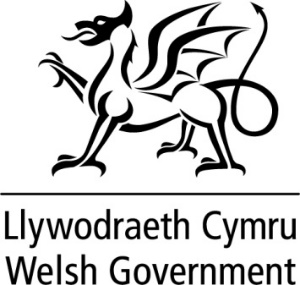 Asesiad Effaith Rheoleiddiol o Reoliadau Safonau’r Gymraeg (Ymgymerwyr Dŵr a Charthffosiaeth) 2023 drafft.Cyflwyniad a ChanllawiauNoder mai ffurflen yw hon at i’w llenwi gan y cwmnïau sy’n ddarostyngedig i’r Rheoliadau drafft Safonau’r Gymraeg (Ymgymerwyr Dŵr a Charthffosiaeth) 2023, sef:cwmnïau sy'n ymgymerwyr dŵr ar gyfer Cymru gyfan neu unrhyw ran o Gymru cwmnïau sy'n ymgymerwyr carthffosiaeth ar gyfer Cymru gyfan neu unrhyw ran o Gymru.Gall Asesiad Effaith Rheoleiddiol gael ei ystyried: yn broses i helpu Gweinidogion Cymru i ystyried effaith y rheoliad arfaethedig ar fuddiannau unigolion, grwpiau, sefydliadau ac ati;yn gyfrwng i alluogi Gweinidogion Cymru i bwyso a mesur costau a manteision yr holl opsiynau sydd ar gael iddynt cyn gweithredu polisi, acyn fodd o gyflwyno’r dystiolaeth berthnasol ar effeithiau cadarnhaol a negyddol ymyriadau o’r fath at ddibenion craffu ar y dystiolaeth honnoMae’n bwysig bod Llywodraeth Cymru’n derbyn gwybodaeth fanwl a chywir yn yr ymatebion i’r holiadur isod, er mwyn i ni fod yn y sefyllfa orau bosibl i ddarparu gwybodaeth lawn i’r Senedd fel rhan o’r broses o wneud safonau.
Mae Llywodraeth Cymru wedi cyhoeddi Cod Asesiad Effaith Rheoleiddiol, y gellir ei ddarllen yn llawn yma: Cod asesiad effaith rheoleiddiol | LLYW.CYMRU
Wrth ateb cwestiynau 1 i 5 isod, nodwch y canlynol:Dylech nodi cost aelod(au) staff mewn ffigurau yn hytrach na bandiau cyflog eich corffOs yw aelod o staff yn gweithio ar draws gwahanol gategorïau o safonau nodwch y gost unwaith yn unigDylai’r holl gostau fod i’r £’000 agosafRydym angen gwybodaeth am unrhyw gostau ychwanegol sy’n gysylltiedig â chydymffurfio â’r safonau, o gymharu â chostau cydymffurfio â’ch Cynllun Iaith cyfredol.Nodwch yn y blychau sylwadau a ydych yn disgwyl mai costau pontio neu gostau parhaus fydd unrhyw gostau ychwanegol sydd wedi’u nodi Gallwch nodi unrhyw gyfleoedd a nodwyd ar gyfer arbed costau o ganlyniad i gydymffurfio â’r safonau yn y blychau sylwadau hefyd.Dylid cyfeirio unrhyw ymholiadau am y ddogfen hon at Is-adran y Gymraeg:Cymraeg2050@llyw.cymru Enw’r corff:  _____________________________________________Oes yna fanteision i’r corff o gydymffurfio â safonau’r Gymraeg a gynigir? Os oes, beth yw’r manteision?Beth yw cost flynyddol cydymffurfio â’r Cynllun Iaith Gymraeg cyfredol (os oes gennych Gynllun Iaith)?Rhagor o fanylion am sut y cyfrifwyd y gost:Costau StaffioNodwch y costau staffio sy’n gysylltiedig â chyflawni ymrwymiadau eich Cynllun Iaith cyfredol, ac unrhyw gostau staffio ychwanegol yn sgil gorfod cydymffurfio â’r safonau a nodir yn y Rheoliadau sy’n destun yr ymgynghoriad:Safonau cyflenwi gwasanaethauGellir gweld y safonau cyflenwi gwasanaethau yn Atodlen 1 o’r rheoliadau drafft.A yw’r dyletswyddau yn y safonau cyflenwi gwasanaethau drafft yn debygol o gael effaith ar eich adnoddau neu’r ffordd rydych chi’n defnyddio’r adnoddau hynny?Rhagor o fanylion (er enghraifft, a oes safonau cyflenwi gwasanaethau penodol yn debygol o greu costau ychwanegol i’ch sefydliad, sut rydych wedi amcangyfrif y gost ychwanegol ac ym mha flwyddyn (blynyddoedd) ydych chi’n disgwyl i’r costau ddigwydd?)Safonau cadw cofnodion a safonau ymdrin â materion ategolGellir gweld y safonau cadw cofnodion yn Atodlen 2 o’r rheoliadau drafft a’r safonau ymdrin â materion ategol yn Atodlen 3.A yw’r dyletswyddau yn y safonau cadw cofnodion a’r safonau yn ymdrin â materion ategol yn debygol o gael effaith ar eich adnoddau neu’r ffordd rydych chi’n defnyddio’r adnoddau hynny?Rhagor o fanylionOesNac oesMath o fantaisDisgrifiad o fantais cydymffurfio â’r safonau arfaethedigMantais EconomaiddMantais GymdeithasolMantais AmgylcheddolMantais IeithyddolArall – byddwch mor benodol â phosiblCostCostau cydymffurfio â’r Cynllun Iaith (ni ddylid cynnwys costau staff)YdyntNac ydyntCost (i’r £’000 agosaf)Costau systemau sydd ynghlwm â chydymffurfio â’r safonau cyflenwi gwasanaethau drafftCostau staffio sydd ynghlwm â chydymffurfio â’r safonau cyflenwi gwasanaethau drafftYdyntNac ydyntCost (i’r £’000 agosaf)Costau systemau sydd ynghlwm â chydymffurfio â’r safonau cadw cofnodion a’r safonau ymdrin â materion ategolCostau staffio sydd ynghlwm â chydymffurfio â’r safonau cadw cofnodion a’r safonau ymdrin â materion ategol